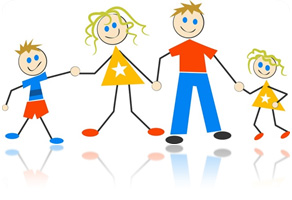 LA IMPORTANCIA DE LOS HÁBITOS I¿QUÉ ES UN HÁBITO?Los hábitos son CONDUCTAS que REPETIMOS muchas veces hasta que forman parte de nuestras actividades diarias. De esta manera, luego de un tiempo, los hábitos SE VUELVEN AUTOMÁTICOS.En este link encontrarás información que te dará pautas para crearlos y mantenerlos en el tiempo:https://www.abc.es/bienestar/psicologia-sexo/psicologia/abci-para-introducir-ciertos-habitos-saber-no-basta-querer-202201200111_noticia.html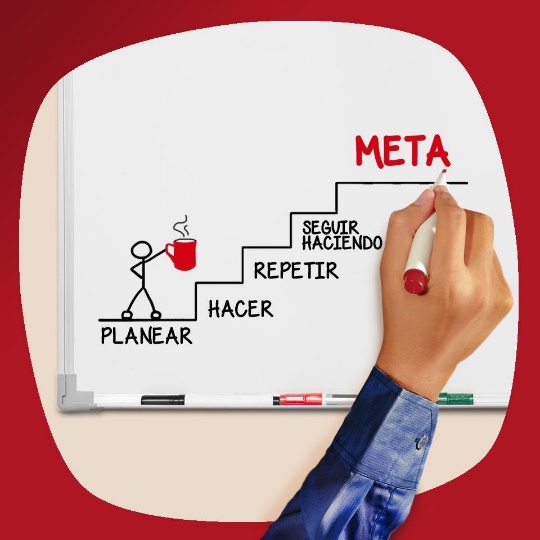 ED. SECUNDARIA/CICLOS